                       国微系统内容发布用户先登录登陆的时候，分为常规登陆和“统一登录入口”登陆发文章的人分为投稿员和管理员；前者发布的内容需要别人审核，后者发布的内容可以自动审核。登陆的详细教程>>内容发布A、栏目快捷发布有发布权限或管理权限的人，在登陆后，可以看到栏目上的发表按钮，发布内容直接点击此处即可 。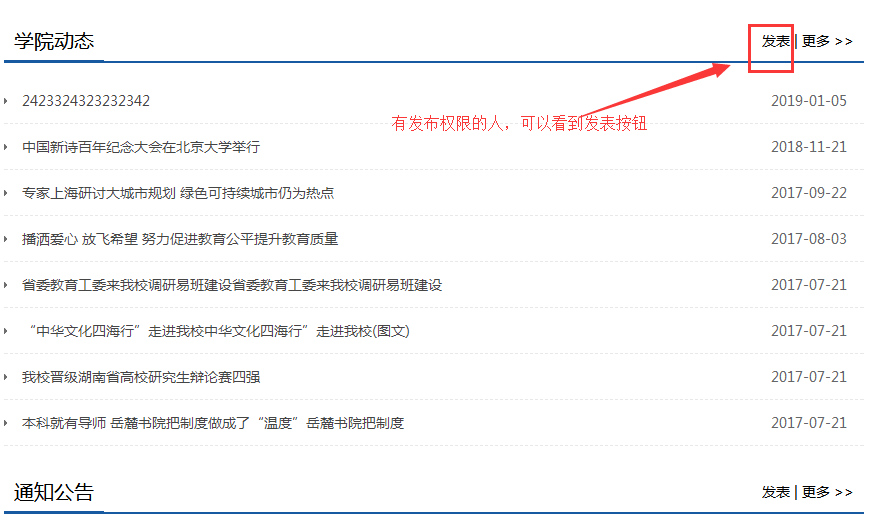 B、内容页处，发表与编辑打开某篇内容------有权限的人可以看到 “操作”按钮--------点击“操作”-----进行内容新添加；  也可进行编辑；还可进行“更多操作”，比如属性设置。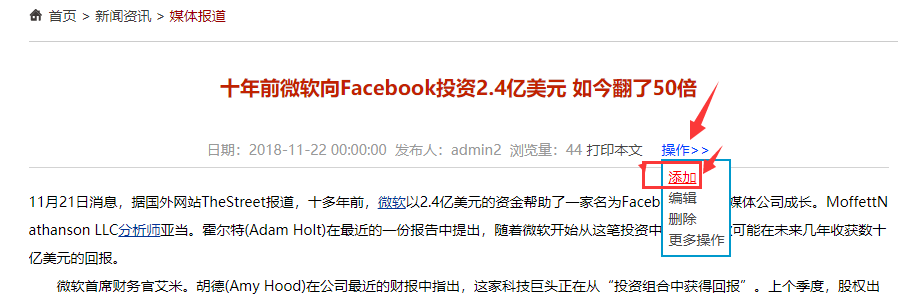 备注：点击栏目和内容发布，------就进入了发布界面，栏目属于自动选择好了。只需发布内容即可：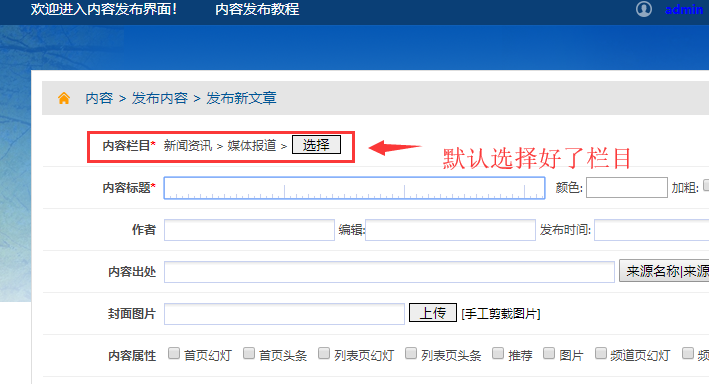 C、会员中心发布、登陆后，点击“会员中心”-----进去后可以进行内容发布、内容审核、更新首页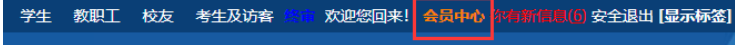 、点击发布内容-----进去后可以进行各种模型发布；一般选择文章模型--------里面可以发布文章、图片、视频、下载都可以。95%的操作都是文章模型操作。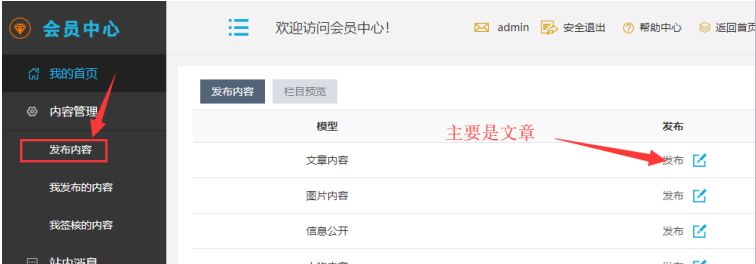 、查看“我发布的内容”------点击“我发布的内容”-----可以对自己发布过的内容的状态进行查看；有些已经审核的，有些正在审核；对自己发布的内容还可以进行修改。当然他的右边也有个“发布文章”的按钮。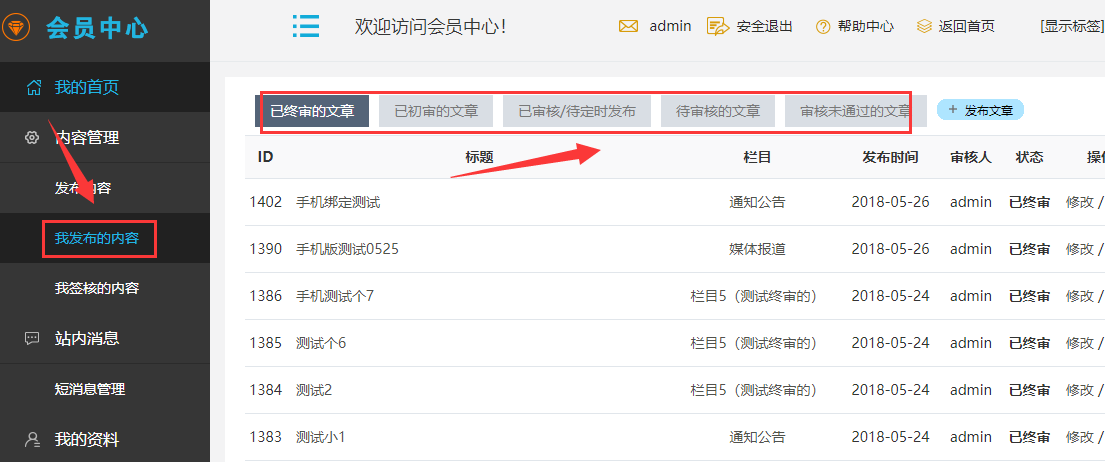 、如何立刻让内容在首页显示点击“我签核的内容”--------此处只有管理员可以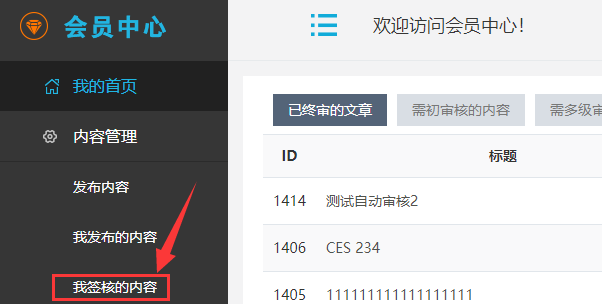 点击右边有一个“更新首页”----------如果想审核后的内容立刻在首页显示，请点击此处。他的作用是更新缓存和静态首页。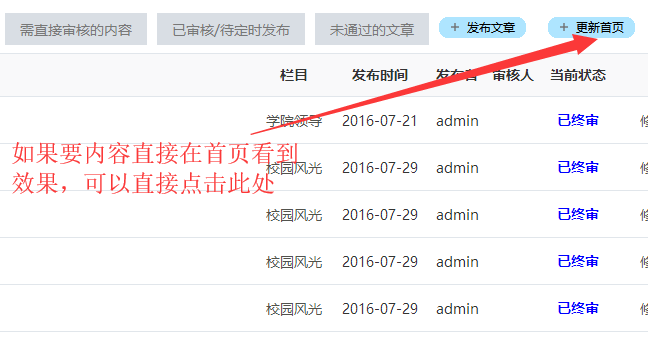 备注：分站的会员中心进入方式，是在自己子站的头部会员中心点击进入，或者从统一登录入口方式进入。      每个子站的会员中心地址不同。内容发布的填写字段、发布的的常规填写内容栏目，这个是必选，表示内容属于哪个栏目。标题是必填的。作者和编辑根据您的情况填写。同时内容页要确定是否调用此字段发布时间点击后，可以进行修改。封面图片主要是在首页显示的缩略图内容权重主要是让权重大的内容，在前面显示。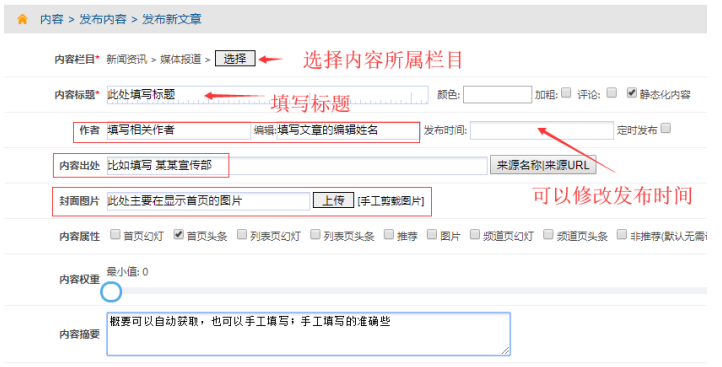 、编辑器的操作最常见的是一键上传word文档；就可以直接将文档里面的内容、图片，都在编辑器里面显示了，非常方便，并且格式不变形。第一次需要提示安装个插件，安装即可。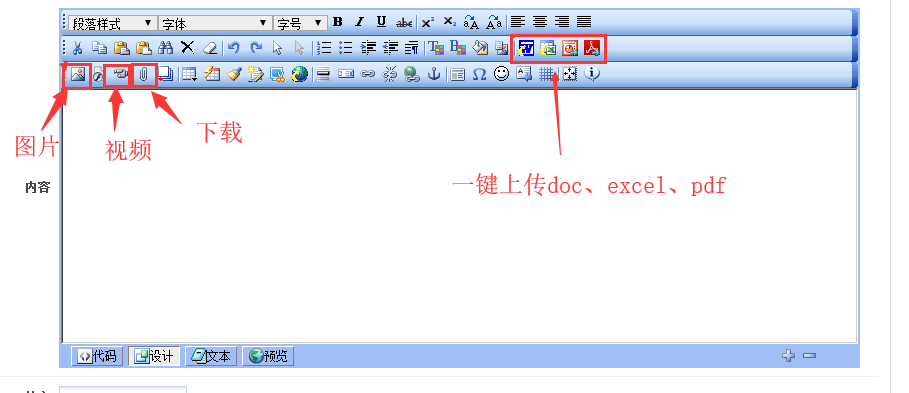 以上教程有3分钟是视频教程查看；能非常快速的掌握。